PG Zuidwesthoek te Sluis e.o.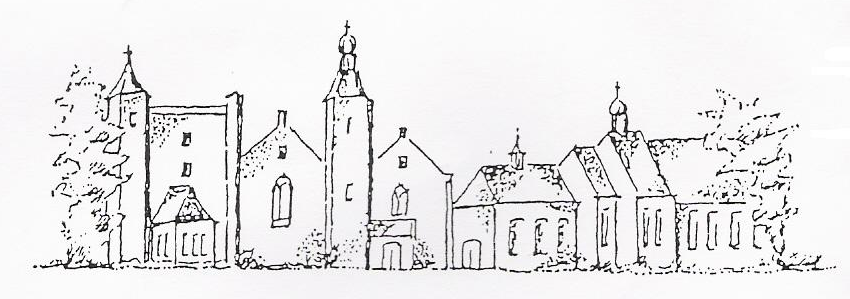 Zondag 28 oktober 2018Sluiskleur: groenVoorganger: ds. J.C. de BeunOrganist: dhr.S. SoulimansAmbtsdrager van dienst: dhr.J.DeesLector: mw W. PrinsDe collecten tijdens de dienst zijn bestemd voor kerkrentmeesters en diaconie. De uitgangscollecte voor KiA- HervormingsdagDe bloemen uit de dienst gaan met een groet van de gemeente naar mw. W.C. de KunderNa de dienst is er koffie en thee INTREDEWoord van welkom en mededelingenAan de Paaskaars worden de tafelkaarsenontstoken.A.:We ontsteken de tafelkaarsen.      Eén kaars voor Israël      en één kaars voor de gemeente.     Wij beiden      - onlosmakelijk met elkaar verbonden -      mogen ons gedragen weten      naar het licht van de nieuwe morgen. Gemeente zingt Lied 970: 1Allen gaan staanINTREDELIED 840: 1 en 2BEMOEDIGING EN GROETAllen gaan zittenGebed om ontfermingTekst (“Handen”)LIED 25 vers 1 DE HEILIGE SCHRIFTGebed voor de opening van Gods Woord1e LEZING Jesaja 59:9-15Daarom blijft het recht ver van ons en is gerechtigheid voor ons onbereikbaar. Wij hopen op licht, maar het is duister, op een sprankje licht, maar we dolen in het donker. We tasten als blinden langs de muur, we tasten rond als iemand die niets kan zien. Op klaarlichte dag struikelen we alsof het schemert, in de kracht van ons leven lijken we dood. Wij allen grommen als beren, we klagen en kreunen droevig als duiven. Wij hopen op recht, maar het is er niet, op redding, maar ze blijft ver van ons. Want talloos zijn onze misdaden jegens u, onze zonden getuigen tegen ons. We zijn ons van onze misdaden bewust en erkennen ons wangedrag:we zijn opstandig en de Heer ontrouw, we zijn afvallig van onze God, we zijn belust op bedrog en onderdrukking, zwanger van leugens brengen we onwaarheid voort. Het recht is verdrongen en de gerechtigheid blijft ver van ons; de waarheid struikelt op straat en de oprechtheid krijgt nergens toegang. Zo laat de waarheid verstek gaan, en wie het kwaad wil mijden, wordt uitgebuit. Maar de Heer zag het, en het was slecht in zijn ogen dat er geen recht meer was.2e LEZING Marcus 10: 46-52  Ze kwamen in Jericho. Toen hij met zijn leerlingen en gevolgd door een grote menigte weer uit Jericho vertrok, zat daar een blinde bedelaar langs de weg, een zekere Bartimeüs, de zoon van Timeüs. Toen hij hoorde dat Jezus uit Nazaret voorbijkwam, begon hij te schreeuwen: ‘Zoon van David, Jezus, heb medelijden met mij!’ De omstanders snauwden hem toe dat hij zijn mond moest houden, maar hij schreeuwde des te te harder: ‘Zoon van David, heb medelijden met mij!’ Jezus bleef staan en zei: ‘Roep hem.’ Ze riepen de blinde en zeiden tegen hem: ‘Houd moed, sta op, hij roept u.’ Hij gooide zijn mantel af, sprong op en ging naar Jezus. Jezus vroeg hem:’Wat wilt u dat ik voor u doe?’ De blinde antwoordde: ‘Rabboeni, zorg dat ik weer kan zien’. Jezus zei tegen hem: ‘Ga heen, uw geloof heeft u gered’. En meteen kon hij weer zien en volgde hem op zijn weg.l. Tot zover de Schriftlezing.    Gelukkig zijn zij     die het woord van God horen     het in hun hart bewaren     en eruit leven.a. AmenLIED 534: 1 en 2VERKONDIGINGORGELSPELLIED 909: 1 en 2Toelichting uitgangscollecte INZAMELING VAN DE GAVEDANK- EN VOORBEDEN, Onze VaderAllen gaan staanSLOTLIED 835: 1 en 2ZENDING EN ZEGENLIED 425AGENDA:28 oktober, vanmiddag 15.00 uur: welkom bij de laatste dienst in Molenbergkerk, Oostburg.4 november 2018 dienst in Sluis, voorgangerMw E.Reijnhoudt. 15.00 uur: welkom bij de eerste dienst in de vernieuwde Kerkpleinkerk, Oostburg.8 november 2018 seniorenmiddag in OostburgAanmelden tot 6 november.18 november: gemeentevergadering na de Kerkdienst in Sluis. Agenda: begroting 2019 en effecten nieuwe kerkorde.Zie ook: www.pknzuidwesthoek.nl 